ЧЕРКАСЬКА ОБЛАСНА РАДАГОЛОВАР О З П О Р Я Д Ж Е Н Н Я05.10.2021                                                                                       № 415-рПро надання одноразовоїгрошової допомоги	Відповідно до статті 55 Закону України «Про місцеве самоврядування                 в Україні», рішень обласної ради від 29.12.2006 № 7-2/V «Про затвердження Положення про порядок та умови надання обласною радою одноразової грошової  допомоги» (зі змінами), від 24.12.2020 № 4-8/VІIІ «Про обласний бюджет Черкаської області на 2021 рік», враховуючи відповідні заяви депутатів обласної ради:1. Виділити виконавчому апарату обласної ради кошти в сумі                              113 345,00 грн (головний розпорядник коштів – обласна рада, КПКВК 0113242 «Інші заходи у сфері соціального захисту і соціального забезпечення»)
для надання одноразової грошової допомоги громадянам за рахунок коштів обласного бюджету:2. Фінансово-господарському відділу виконавчого апарату обласної ради провести відповідні виплати.3. Контроль за виконанням розпорядження покласти на                                   начальника фінансово-господарського відділу, головного бухгалтера виконавчого апарату обласної ради ЯНИШПІЛЬСЬКУ В.Г.Голова									А. ПІДГОРНИЙ1Баб'як Галина Володимирівна,  Черкаський р-н., с.Нетеребка 4000,002Вернигора Любов Михайлівна,Золотоніський р-н., м. Золотоноша 2000,003Головата Оксана Дмитрівна,  Золотоніський р-н., м.Золотоноша 30000,004Гончаренко Алла Володимирівна,  Черкаський р-н., м.Черкаси 5000,005Грицишина Елеонора Миколаївна,  Черкаський р-н., м.Черкаси 2000,006Досичев Владислав Вячеславович,  Уманський р-н., м. Умань 2600,007Іщенко Юлія Станіславівна,  Черкаський р-н., м.Черкаси 5000,008Копійка Любов Олексіївна,  Черкаський р-н., с.Нехворощ 5000,009Курносов Вячеслав Анатолійович,  Уманський р-н., м.Жашків 11000,0010Латенко Василь Миколайович,  Черкаський р-н., с.Миколаївка 28000,0011Мозгова Ніна Олександрівна,Золотоніський р-н., с-ще Драбово-Барятинське 3000,0012Петюренко Тамара Леонідівна,  Черкаський р-н., м.Чигирин 1000,0013Поліщук Раїса Володимирівна,  Золотоніський р-н., смт Драбів 3000,0014Скакун Інна Володимирівна,  Уманський р-н., м.Умань 2700,0015Ткаченко Павло Миколайович,Золотоніський р-н., с.Михайлівка 3000,0016Хайхан Світлана Павлівна,  Черкаський р-н., м.Черкаси 6045,00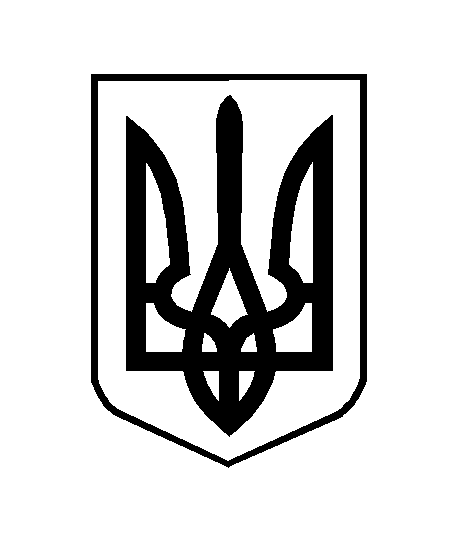 